Отчет  № 1   объединения «Декоративная лепка» Темы занятий:Интернет ресурсы: ddt-griv.ru (страничка педагога – Толстик М. В.),   stranamasterov.ru     Изделия по темам: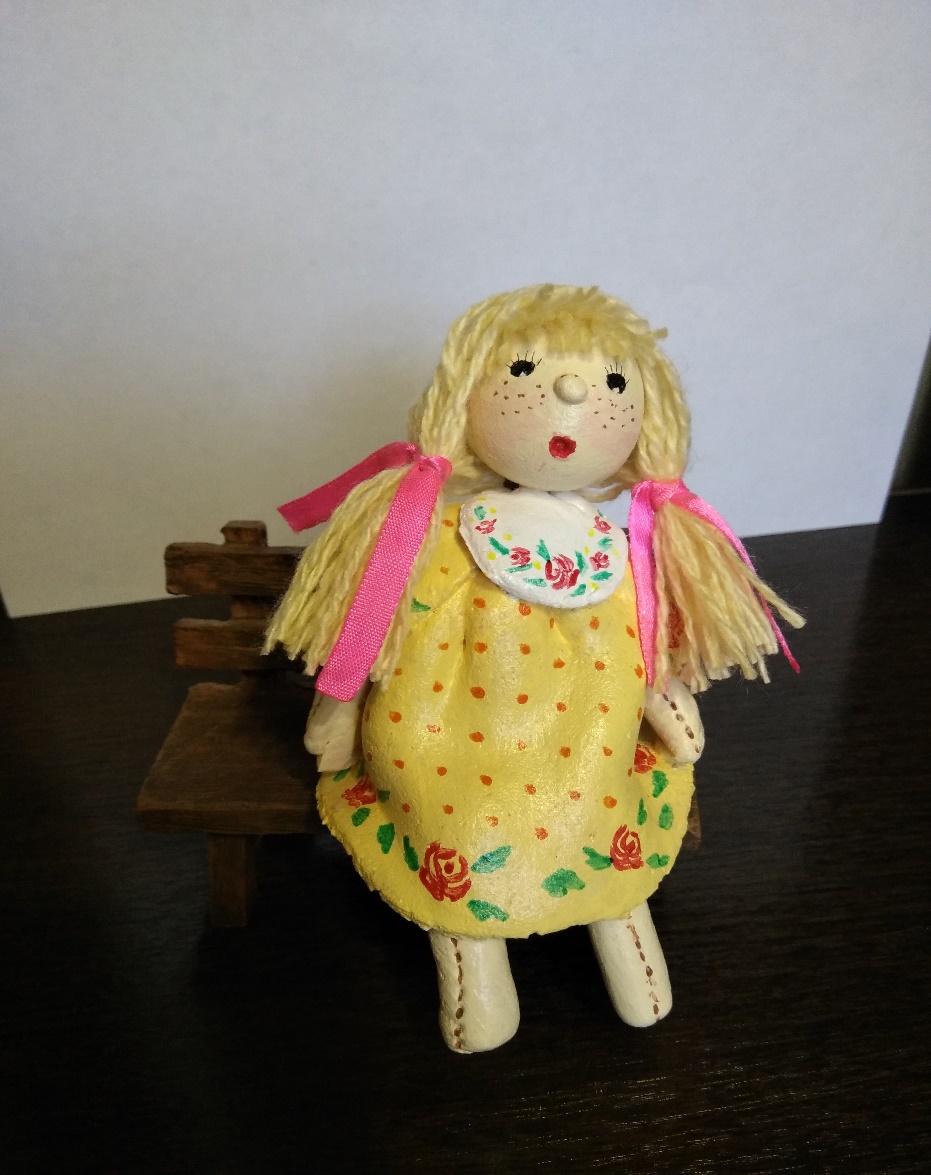 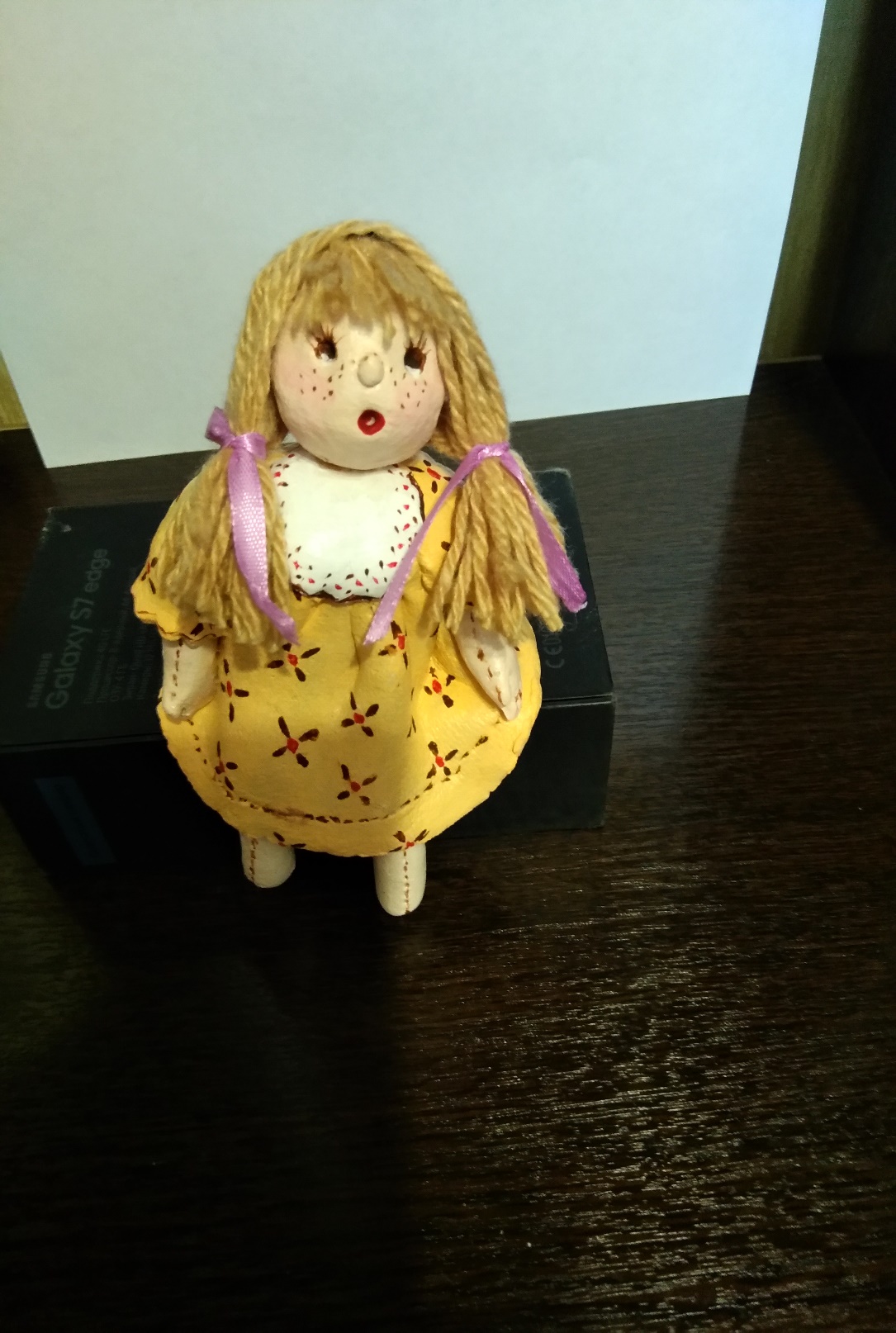 Воспитательная работа.- Посещение музея военной техники «Оружие Победы» (посещение музея доступно c помощью сервисов Яндекс Карты или Google Maps в панорамном режиме)- Видеоэкскурсия в краевой художественный музей им. Ф. А. Коваленко сайт: kovalenkomuseum.ru (фонд музея - произведения живописи, графики, скульптуры и декоративно-прикладного искусств) Тема занятия	ДатаИспользуемая литератураМатериалы и оборудованиеЛепка рукавов и передничка их подсушивание.          14.04.20«Поделки и сувениры из соленого теста» Прушковская М.Цветная бумага, цветной белый картон, Клей ПВА, стразы, паетки, ножницы, канцелярский нож, карандаш, линейка, Изготовление головы, банта их подсушивание.17.04.20«Поделки и сувениры из соленого теста» Прушковская М.Цветная бумага, цветной белый картон, Клей ПВА, стразы, паетки, ножницы, канцелярский нож, карандаш, линейка, Окончательная сушка и раскраска изделия.21.04.20«Поделки и сувениры из соленого теста» Прушковская М.Цветная бумага, цветной белый картон, Клей ПВА, стразы, паетки, ножницы, канцелярский нож, карандаш, линейка, 